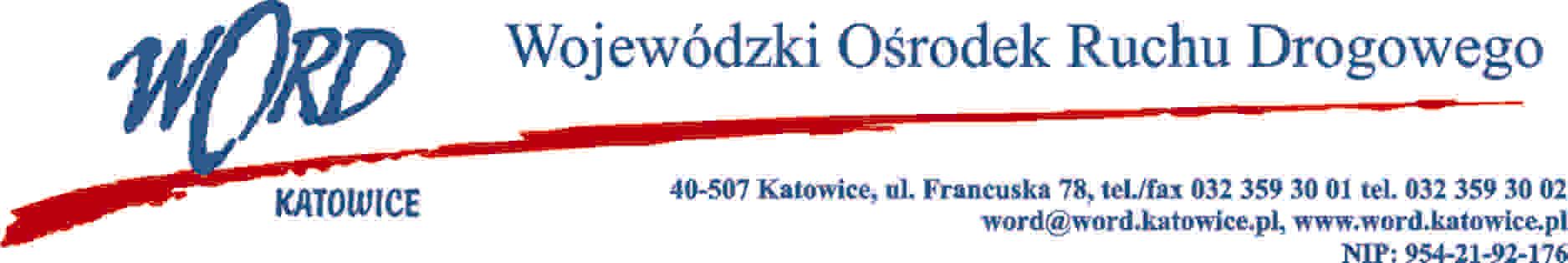 Katowice, dnia 30.05.2022 r. AT-ZP.261.318.15.2022.RZInformacja z otwarcia ofert w dniu 26.05.2022 r.Dotyczy: informacji z otwarcia ofert w dniu 26.05.2022 r. w postępowaniu w trybie regulaminu zamówień publicznych na przegląd klimatyzatorów w budynkach Wojewódzkiego Ośrodka Ruchu Drogowego w Katowicach.W przedmiotowym postępowaniu ofertę złożyli Wykonawcy: Najkorzystniejszą ofertę złożył Wykonawca Iwona Drzewosiewska Climatronic ul. Małobądzka 29, 42-500 Będzin NIP: 6251115100 i z tą też firmą zawarta zostanie stosowna umowa.Dyrektor WORDJanusz FreitagOtrzymują;1)Platforma przetargowa wordkatowice.logintrade.net2) bip.word.katowice.pl3) a/aLp.WykonawcaCena bruttoUwaga1Adam Łuczyk Power Klim ul. Daleka 9, m.54, 41-209 Sosnowiec NIP: 64435653130Odrzucona ze względu na błąd w ofercie i niespełnienie wymagań2Małgorzata Hermanek HER-KLIMA ul. Reja 4e/6, 44-200 Rybnik NIP: 945194432814575,53KLIWENT Sp.z o.o. ul. Lipowa 22, 44-207 Rybnik NIP: 64231988869425,494ELMAX-HURT ul. Oświęcimska 83, 43-100 Tychy NIP: 646259723115018,35Jacek Szymański JACBUD ul. Łukasińskiego 44, 41-103 Siemianowice Śląskie NIP: 64317269409328,326Marcin Kaczyński PHU Kaczor ul. Zabrzańska 22/8, 41-907 Bytom NIP: 498021174111660,47Mateusz Urbańczyk Airko Sp. z o.o. ul. Oficerska 4, 43-143 Lędziny NIP: 646298663624292,58Roman Szafarczyk Instal-Rogra ul. Stary Targ 3, 43-400 Cieszyn NIP: 548005818825524,969Iwona Drzewosiewska Climatronic ul. Małobądzka 29, 42-500 Będzin NIP: 62511151007773,610Michał Homotiuk Thermbud ul. Sławka 38 b, 40-833 Katowice NIP: 95427091659471